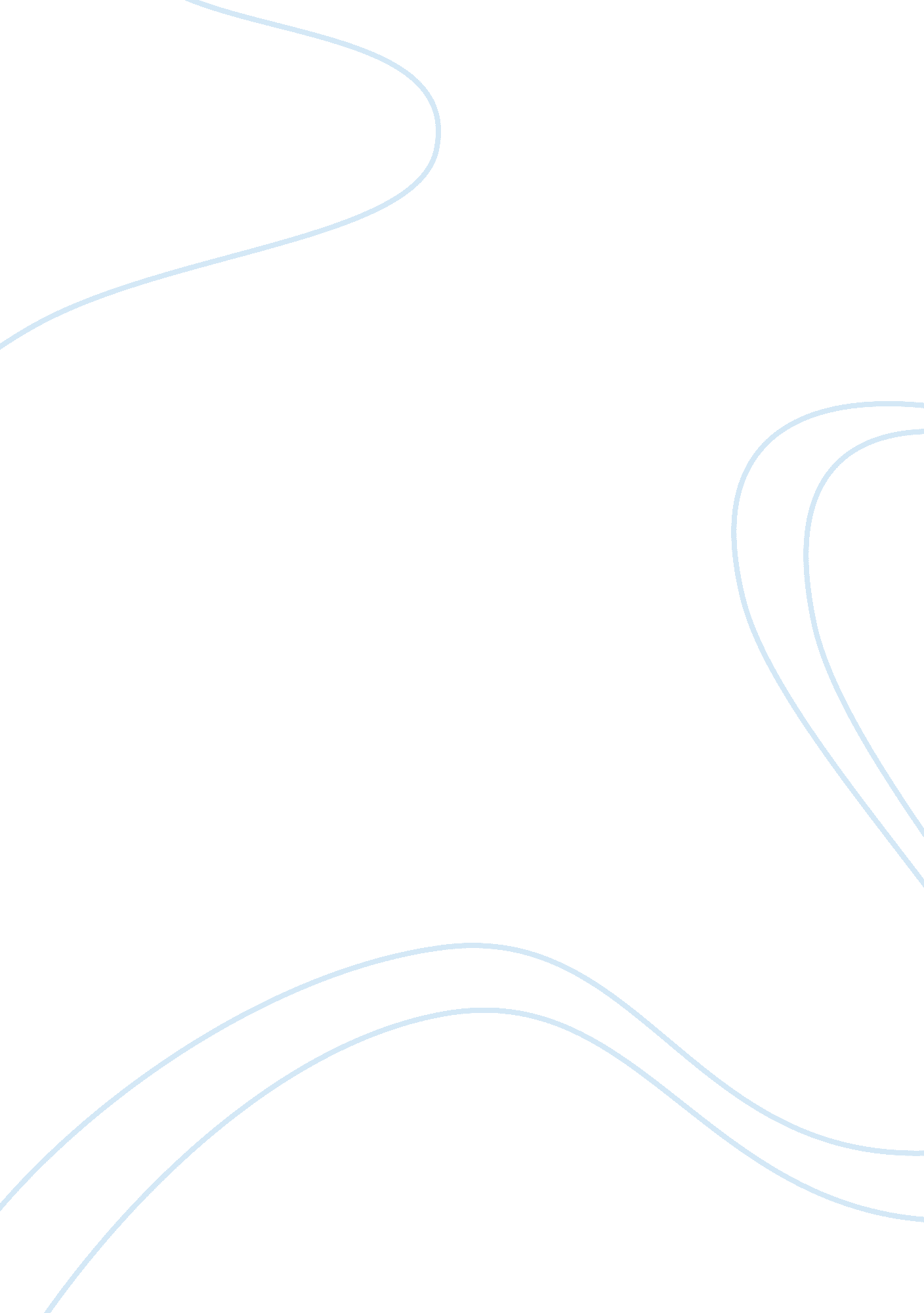 Bystander interventionPsychology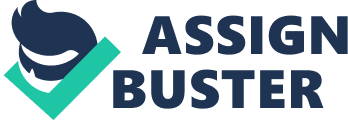 Bystander Intervention Having been raised in a family that has always been helpful towards others be it in church or our local community, I would definitely stop to help someone who looks like he is having a heart attack. The reason I feel I should come to the aid of such a person is that I too would want the help of kindly strangers if I find myself in the same situation. I am sure I would cross the street and, having formal Red Cross training in CPR, I would check on the patient and apply the necessary first aid treatment until emergency services arrives. 
In order to insure that the patient would get the necessary medical aid and that someone will quickly come to my assistance, I will shout “ Fire! Somebody call 911!” as sadly that would be the quickest way to get somebody to get the attention of people and have them call emergency services. However, I would also personally call 911 using my mobile phone and inform them of the situation including the fact that I am applying basic CPR on the patient until the ambulance gets to our location. 
Being a person who often puts the needs of others above my own, I am also most likely to accompany the person to the hospital and stay there just until his / her relatives get there so that somebody can tell them what happened and how. It is important to show people the there are still Good Samaritans out there who still value the act of Altruism in our modern society. 